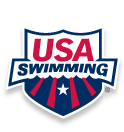 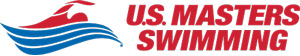 Oregon City Spring AheadShort Course Meters A/B/C and MastersMarch 10-11, 2018HELD UNDER THE DUAL SANCTION OF USA SWIMMING INC. AND USMS, INC.USA SANCTION:  	USMS SANCTION:  MEET REFEREE:          	Debbie Laderoute   debbie.laderoute@gmail.com 	(503) 655-9073MEET DIRECTOR:       	Tim Waud                timpwaud@gmail.com	(503) 341-3152SPONSOR:	Oregon City Swim Team	P.O. Box 724	Oregon City, OR 97045	Website: www.ocst.netLOCATION:	Oregon City Municipal Pool	1211 Jackson Street	Oregon City, OR 97045	Pool Phone:  503-657-8273ELIGIBILITY:	Swimmers must be currently registered with USA Swimming, USMS, or registered in a foreign swimming federation. NO ON-DECK REGISTRATION SHALL BE PERMITTED.  USA Swimmers must be within the listed age brackets as of March 4, 2017. All swimmers must be supervised by a USA Swimming certified coach at the meet. If they don’t have one, they must report to the meet referee prior to the start of warm-ups to be assigned to one. For US Masters Swimmers, the swimmer’s age as of December 31, 2017, shall be their age for the meet.MEET LIMIT:	First swimmers whereby time-line maintains 4 hour limit.ENTRY DEADLINE:        	USA-S entries must be received by 5:00 P.M. Wednesday, February 28, 2018.	USMS entries must be received by 11:59 P.M. Monday, March 5, 2018.ENTRY LIMIT:	USA-S may enter a maximum of THREE (3) events per day and ONE (1) relay.  	USMS  may enter a maximum of FIVE (5) events per day, SIX (6) total.ENTRY FEES:	$10.00 Surcharge ($3.00 Oregon Swimming, $7.00 facility fee)	$2.00 Individual Event Fee	$8.00 Relay Event Fee	Entry fees must accompany entries and be received prior to the start of the meet.	USMS Swimmers will pay $25.00 event fee.	Make checks payable to:  Oregon City Swim TeamENTRY ADDRESS:	Matthew Crum 3510 SE Aldercrest Rd. Milwaukie, OR 97222  	Ocst.coach@gmail.com 	Email entries preferred for USA Swimming.Masters swimmers use the Masters Entry Form and Waiver located at the end of this document. Online entries on Club Assistant preferred for USMS.ENTRIES USA-S:          	1) Submit SHORT COURSE METERS TIMES FOR SEEDING.                                	2)  Ages and USS registration numbers must be included.3)  HY-TEK Meet Management Software will be used.  Please submit entries via email.  E-mail to:    ocst.coach@gmail.com   Please zip files, including a word team meet entry report and meet entry fee report.  On your team entry report, please include the following: “I have read the meet information, and attest that all competitors entered hereon are members of United States Swimming, Inc”.  If you do not use HY-TEK, please contact the Meet Director.                                	4)  Send payment to Entry Address. With submission of entries, the coach/team representative attests that all swimmers entered are registered with USA Swimming.Any swimmer entered in the meet must be certified by a USA Swimming member coach as being proficient in performing racing starts or must start each race from within the water. When unaccompanied by a member-coach, it is the responsibility of the swimmer or the swimmer’s legal guardian to ensure compliance with this requirement.ENTRIES USMS:	USMS Swimmers are encouraged to enter this meet online on Club Assistant, which includes live USMS member verification, event entry form, waiver, and confirmation email. Masters swimmers will enter relays at the meet.  Relay cards will be available at the Clerk of Course desk.		USMS Spring Ahead Entry linkFACILITY:	Indoor, 25 meters, with 6 lanes 2.5m per lane.  Starting blocks at the deep end of the pool only (12ft), shallow end is (3.5ft).  Colorado 6 Timing system and color scoreboard, parking is available, seating for 200 spectators and a community room adjacent to the pool for another 150 people.  Men’s and Women’s locker rooms will be available. Open pool deck areas available for swimmers, coaches and officials only.  Facility is accessible for adaptive swimmers.  The competition course has been certified in accordance with 104.2.2C (4). USMS Pool Measurement: The length of the competition course without a bulkhead is in compliance and on file with USMS in accordance with articles 105.1.7 and 107.2.1.RESTRICTIONS:	Tobacco products, alcoholic beverages and glass containers are not allowed in the facility. Shaving is not permitted in the facility. "Use of audio or visual recording devices, including a cell phone, is not permitted in changing areas, rest rooms or locker rooms."Only coaches, swimmers, and working volunteers will be permitted on deck.RULES:	Current US Swimming, Inc. and Oregon Swimming, Inc. rules will govern this meet.	Current US Masters Swimming and Oregon Masters Swimming rules will govern this meet.SAFETY CODE:	Current Oregon Swimming Safety Guidelines and Warm-up Procedures will be in effect.			    Current Oregon Masters Swimming Guidelines and Warm-up Procedures will be in effect.    USA and USMS Swimmers will be required to warm-up/warm-down in separate lanes at all times.  During Sessions 2 & 4: Lanes 1-3 for USA-Swimmers ONLY and Lanes 4-6 for USMS Swimmers ONLY.      USMS SWIMMERS ONLY, WILL BE PROVIDED A CONTINUOUS WARM-UP/WARM-DOWN (LANE 6), PER OMS RULES.TIMES:	Date		Warm-Ups	Timed Finals	Session 1 12 & Under Saturday, March 10th 	7:30 am	9:00 am	Session 2 13 & Over, Masters Saturday, March 10th       	12:30 pm*	2:00 pm*	Session 3 12 & Under Sunday, March 11th 	7:30 am 	9:00 am	Session 4 13 & Over, Masters Sunday, March 11th	12:30 pm*	2:00 pm**Estimated time.  Warm-ups will be directly after conclusion of morning session and timed finals will start 90 minutes after the end of morning session.BULLPEN:              	There will be a bullpen for 8 & Under and their events. USMS masters will be afforded this option.AWARDS:	   	Individual:  	1st – 8th place ribbons for USA Swimmers.     	Individual:   	1st-3rd place ribbons for USMS Swimmers.                                  	Relays:                    1st – 6th place ribbons for USA Swimmers.                                   	Relays:                    1st-3rd place ribbons for USMS Swimmers.	                                   	All awards must be picked up at the conclusion of the competition.  They will not be mailed.MEETINGS:            		Officials' meeting will be held 45 minutes prior to the start of the meet.  		Coaches' meeting may be held 15 minutes prior to the start of the meet.OFFICIALS:	We always appreciate the help of Certified Officials from other clubs.  If you will be attending this meet, please notify Debbie Laderoute at Debbie.laderoute@gmail.com so that your name can be added to the schedule.  An Officials' Hospitality Room will be provided.TIMERS:	Timing assignments will be listed by session in the heat sheet and will be based on the number of swimmers attending each session. Competitors in end of meet distance events are required to supply a timer and a lap counter for their swim. EVENTS:	All events will be mixed boys/men and girls/women swimming in the same heats. Morning sessions will run six (6) lanes competition.  Afternoon sessions will run five (5) lanes competition with one (1) lane provided for a continuous warm-up/warm-down lane USMS Swimmers only.This is an interwoven, Dual Sanctioned USA-S/USMS competition. USA Swimmers will follow USA Swimming Rules and regulations. USMS Swimmers will follow USMS Rules and Regulations.  USMS Swimmers ONLY will be provided a continuous warm-up/warm-down lane (6). USMS swimmers events will follow USA Swimmers in the afternoon sessions.  COACHES PLEASE NOTE:  USA SWIMMERS AND USMS SWIMMERS MAY NEVER SWIM IN THE SAME LANE FOR INSURANCE PURPOSES.Oregon City Spring AheadShort Course Meters A/B/CMarch 10-11, 2018Saturday- March 10, 201812 & Under Warm-Ups 7:30 AM    Timed Finals 9:00 AM	Event #	Event Name	1	8 & Under 100 Freestyle relay			2	10 & Under 200 Freestyle relay			3	12 & Under 200 Freestyle relay			4	10 & Under 200 Freestyle			5	11-12 200 Freestyle				6	10 & Under 100 IM				7	11-12 100 IM					8	10 & Under 50 Backstroke		9	11-12 50 Backstroke				10	8 & Under 25 Freestyle				11	10 & Under 100 Freestyle			12	11-12 100 Freestyle				13	10 & Under 50 Butterfly			14	11-12 50 Butterfly				15	8 & Under 25 Breaststroke			16	10 & Under 100 Breaststroke			17	11-12 100 Breaststroke			Saturday- March 10, 2018Starting 90 minutes after the end of the morning session	Event #	Event Name	18	Open 200 Freestyle Relay	19	Masters 200 Freestyle Relay			20	Open 100 Freestyle				21	Masters 100 Freestyle	22	Open 50 Butterfly	23	Masters 50 Butterfly				24	Open 200 Breaststroke	25	Masters 200 Breaststroke				26	Open 50 Backstroke	27	Masters 50 Backstroke				28	Open 100 Butterfly	29	Masters 100 Butterfly				30	Open 200 Freestyle	31	Masters 200 Freestyle				32	Open 100 Backstroke	33	Masters 100 Backstroke				34	Open 400 Individual Medley	35	Masters 400 Individual Medley		36	Masters 400 Medley RelaysSunday- March 11, 201812 & Under Warm-Ups 7:30 AM    Timed Finals 9:00 AMEvent #				Event Name			37	8 & Under 100 Medley relay		38	10 & Under 200 Medley relay		39	12 & Under 200 Medley relay 40	10 & Under 200 IM		41	11-12 200 IM				42	8 & Under 25 Backstroke		43	10 & Under 100 Backstroke		44	11-12 100 Backstroke			45	10 & Under 50 Freestyle		46	11-12 50 Freestyle			47	8 & Under 25 Butterfly			48	10 & Under 100 Butterfly		49	11-12 100 Butterfly			50	10 & Under 50 Breaststroke		51	11-12 50 Breaststroke			52	11-12 400 Freestyle						Sunday- March 11, 2018	Starting 90 minutes after the end of the morning sessionEvent #				Event Name			53	Open	 200 Medley Relay54	Masters 200 Medley Relay		55	Open 200 Individual Medley56	Masters 200 Individual Medley			57	Open 50 Breaststroke	58	Masters 50 Breaststroke		59	Open 200 Butterfly	60	Masters 200 Butterfly61	Open 50 Freestyle 	62	Masters 50 Freestyle		63	Open 100 Breaststroke	64	Masters 100 Breaststroke		65	Open 200 Backstroke	66	Masters 200 Backstroke67	Open 100 Individual Medley68	Masters 100 Individual Medley		69	Open 400 Freestyle	70	Masters 400 Freestyle71	Masters 400 Freestyle Relay